Об утверждении порядка разработки среднесрочного финансового плана Порецкого муниципального округа Чувашской Республики 	В соответствии со ст. 174 Бюджетного кодекса Российской Федерации, Законом Чувашской Республики от 29.03.2022 № 25 «О преобразовании муниципальных образований Порецкого района Чувашской Республики и о внесении изменений в Закон Чувашской Республики «Об установлении границ муниципальных образований Чувашской Республики и наделении их статусом городского, сельского поселения, муниципального района и городского округа», в целях обеспечения своевременного и качественного составления проекта бюджета Порецкого муниципального округа Чувашской Республики и среднесрочного финансового плана Порецкого муниципального округа Чувашской Республики, администрация Порецкого  муниципального округа п о с т а н о в л я е т:	1. Утвердить Порядок разработки среднесрочного финансового плана Порецкого  муниципального округа Чувашской Республики согласно приложению к настоящему постановлению.	2. Признать постановление главы администрации Порецкого района Чувашской Республики 25 декабря 2008 г. № 446 «Об утверждении Порядка составления и утверждения среднесрочного финансового плана  Порецкого района» утратившим силу.	 3. Настоящее постановление вступает в силу со дня его официального опубликования в издании «Вестник Поречья» и подлежит размещению на официальном сайте Порецкого муниципального округа в информационно-телекоммуникационной сети «Интернет».Глава Порецкого муниципального округа                                                                    Е.В. Лебедев											Приложение								к постановлению администрации								Порецкого муниципального округа 								от 21.04.2023 № 250Порядок
разработки среднесрочного финансового плана Порецкого муниципального округа Чувашской Республики	1. В случае составления и утверждения проекта бюджета Порецкого муниципального округа Чувашской Республики на очередной финансовый год администрацией Порецкого муниципального округа Чувашской Республики в соответствии со статьей 169 Бюджетного кодекса Российской Федерации разрабатывается и утверждается среднесрочный финансовый план Порецкого муниципального округа Чувашской Республики.	Среднесрочный финансовый план Порецкого муниципального округа Чувашской Республики (далее - СФП) на очередной финансовый год и плановый период разрабатывается в соответствии с Бюджетным кодексом Российской Федерации, а также основными направлениями бюджетной и налоговой политики Порецкого муниципального округа Чувашской Республики.	Под СФП понимается документ, содержащий основные параметры проекта бюджета Порецкого муниципального округа Чувашской Республики (далее - бюджет Порецкого муниципального округа).	Значения показателей СФП и основных показателей проекта бюджета Порецкого муниципального округа должны соответствовать друг другу.	2. СФП разрабатывается в целях:	- формирования бюджета Порецкого муниципального округа на очередной финансовый год с учетом среднесрочных тенденций социально-экономического развития;	- информирования главных распорядителей (распорядителей) бюджетных средств и иных участников бюджетного процесса о финансовом отражении среднесрочных тенденций развития Порецкого муниципального округа Чувашской Республики (далее - Порецкий муниципальный округ);	- комплексного прогнозирования финансовых последствий разрабатываемых и реализуемых программ и решений;	- отслеживания негативных тенденций и своевременного принятия соответствующих мер.	3. Формирование СФП осуществляет финансовый отдел администрации Порецкого муниципального округа по форме согласно приложению к настоящему Порядку до 15 ноября текущего года.	4. Утвержденный СФП должен содержать следующие показатели:	- прогнозируемый общий объем доходов и расходов бюджета Порецкого муниципального округа (Приложение № 1);	- объемы бюджетных ассигнований по главным распорядителям бюджетных средств по разделам, подразделам, целевым статьям и видам расходов классификации расходов бюджета Порецкого муниципального округа (Приложение № 2);	- дефицит (профицит) бюджета Порецкого муниципального округа;	- верхний предел муниципального долга по состоянию на 1 января года, следующего за очередным финансовым годом (очередным финансовым годом и каждым годом планового периода).	5. Показатели СФП носят индикативный характер.	6. Прогнозирование общего объема доходов бюджета Порецкого муниципального округа СФП производится на основании следующих исходных данных:	- действующих на день внесения проекта решения о бюджете Порецкого муниципального округа на очередной финансовый год в Собрание депутатов Порецкого муниципального округа нормативных правовых актов Чувашской Республики и муниципальных правовых актов Порецкого муниципального округа в сфере налоговых и бюджетных правоотношений;	- показателей уточненного прогноза социально-экономического развития Порецкого муниципального округа на очередной финансовый год (очередной финансовый год и плановый период);	- сведений, представленных главными администраторами (администраторами) доходов бюджета Порецкого муниципального округа;	- иных показателей.	7. Прогнозирование общего объема расходов, объемов бюджетных ассигнований бюджета Порецкого муниципального округа в ведомственной структуре расходов в СФП осуществляется на основании следующих данных:	- действующих на момент составления СФП бюджетного законодательства Российской Федерации, иных документов (проектов документов), подготовленных федеральными органами государственной власти, органами государственной власти Чувашской Республики, органами местного самоуправления Порецкого муниципального округа, по вопросам бюджетного планирования;	- показателей уточненного прогноза социально-экономического развития Порецкого муниципального округа на очередной финансовый год (очередной финансовый год и плановый период);	- показателей бюджета Порецкого муниципального округа по расходам на очередной финансовый год;	- реестра расходных обязательств Порецкого муниципального округа;	- порядка планирования бюджетных ассигнований бюджета Порецкого муниципального округа на очередной финансовый год;	- расчетов объемов бюджетных ассигнований бюджета Порецкого округа, представленных главными распорядителями бюджетных средств;	- муниципальных программ Порецкого муниципального округа.	8. Дефицит (профицит) бюджета Порецкого муниципального округа в СФП определяется как сальдо прогнозируемых доходов и расходов.	9. При формировании показателей верхнего предела муниципального долга необходимо учитывать требования Бюджетного кодекса Российской Федерации.	10. Проект СФП разрабатывается путем уточнения параметров планового периода утвержденного СФП и добавления параметров на второй год планового периода.	11. Показатели СФП могут быть изменены при разработке и утверждении проекта СФП на очередной финансовый год и плановый период в связи с уточнением основных параметров прогноза социально-экономического развития Порецкого муниципального округа на очередной финансовый год и плановый период.	12. Пояснительная записка к проекту СФП составляется финансовым отделом администрации Порецкого муниципального округа.	Пояснительная записка должна содержать:	- обоснование параметров СФП;	- сопоставление параметров СФП с ранее одобренными параметрами с указанием причин планируемых изменений.	13. Проект СФП направляется финансовым отделом администрации Порецкого муниципального округа на рассмотрение и утверждение в администрацию Порецкого муниципального округа и представляется в Собрание депутатов Порецкого муниципального округа одновременно с проектом бюджета Порецкого муниципального округа на очередной финансовый год.Приложение № 1 к Порядку разработки
среднесрочного финансового плана
Порецкого муниципального округа
Чувашской Республики(форма)Среднесрочный финансовый план
Порецкого муниципального округа Чувашской Республики
на ____ год и плановый период 20___ и 20___ годовТаблица 1Основные показатели
среднесрочного финансового плана
на 20___ год и плановый период 20___ и 20___ годов(тыс. рублей)Приложение № 2 к Порядку разработки
среднесрочного финансового плана
Порецкого муниципального округа
Чувашской Республики(форма)Таблица 2Распределение объемов
бюджетных ассигнований по главным распорядителям средств бюджета Порецкого муниципального округа на 20___ год и плановый период 20___ и 20___ годов(тыс. рублей)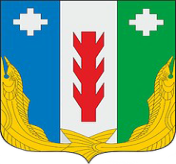 Администрация Порецкого муниципального округа Чувашской РеспубликиПОСТАНОВЛЕНИЕ21.04.2023 № 250с. ПорецкоеЧăваш РеспубликинПăрачкав муниципалитет округӗн администрацийĕЙЫШĂНУ21.04.2023 № 250Пăрачкав салиПоказателиОчередной финансовый годПервый год планового периодаВторой год планового периода1234Всего доходовв том числе:Налоговые и неналоговые доходыБезвозмездные поступленияв том числе:- безвозмездные поступления от других бюджетов бюджетной системы Российской ФедерацииВсего расходовДефицит (-), профицит (+)Верхний предел муниципального долга на 1 января, следующего за очередным финансовым годом (и каждым годом планового периода)N п/пНаименование главного распорядителя бюджетных средствКод главного распорядителя бюджетных средствРЗПРЦСРВРСуммаСуммаСуммаN п/пНаименование главного распорядителя бюджетных средствКод главного распорядителя бюджетных средствРЗПРЦСРВРочередной финансовый годпервый год планового периодавторой год планового периода12345678910